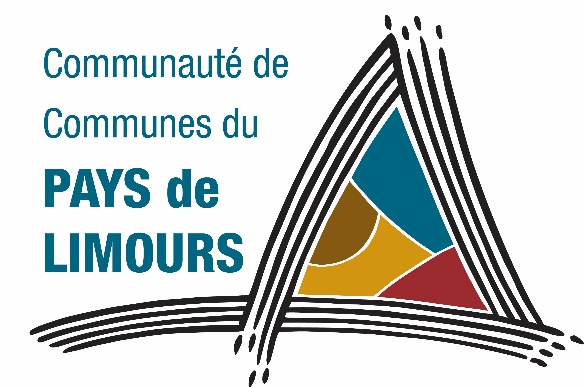 FOIRE DE SOUCY « Ne cherchez pas ailleurs ; votre bonheur est……dans le Parc du Domaine de Soucy »Samedi 4 et dimanche 5 Juin 2022 10h-18hDomaine de Soucy2-4 rue du Mont Louvet à Fontenay-lès-BriisCONTACTUne interlocutrice est à votre disposition pour répondre à vos questions et vous accompagner dans vos démarches relatives à la Foire de Soucy :Fanny ROUARDChargée de mission Développement Économique : dev.eco@cc-paysdelimours.fr : 06 71 07 10 27CONDITIONS PRINCIPALES POUR EXPOSERÊtre une entreprise dont l’offre de vente/promotion de services et produits s’adresse aux particuliers (BTC) et non qu’aux professionnels,Être une entreprise domiciliée sur le territoire de la CC Pays de Limours (Kbis à fournir) – Après le 10 mars 2022, date limite de demande d’inscription, des places seront ouvertes aux non-domiciliés,Être à jour de son assurance « Responsabilité Civile Professionnelle »,Participer à cette foire sous un barnum (taille minimum 3x3, blanc uni, propre, 4 côtés et lests ; autre dimension = nous consulter),Acheter au moins 1 repas par jour et par entreprise auprès d’un foodtruck présent,Contribuer à la loterie mise en place par le don d’un produit / d’une valeur de service de votre entreprise d’une valeur minimum de 20€ unitaire,Régler le montant de la participation demandée et avoir adressé la caution d’emplacement à la CCPL par courrier ou dans la boite aux lettres de la CCPL sur Briis-sous-Forges avant le 10 mars 2022,Prendre connaissance et respecter le règlement du site, classé Espace Naturel Sensible (ENS) : https://www.cc-paysdelimours.fr/files/ccpl-2014/environnement/Site-internet-2016/Reglement-Soucy-2016.pdf.LES CONDITIONS D’ORGANISATION GENERALE ET DE DEROULEMENT DE LA FOIRE SERONT SOUMISES AUX REGLES SANITAIRES EN VIGUEUR.Si votre situation personnelle n’est pas conforme au moment de l’évènement (au regard des obligations réglementaires sanitaires) et que vous souhaitez annuler votre participation à la foire, la location du barnum vous sera encaissée mais la caution de 150€ vous sera restituée.DOCUMENTS À FOURNIR PAR LES EXPOSANTS
 À LA CONFIRMATION D’INSCRIPTIONL’inscription définitive à la Foire vous sera notifiée à la remise de toutes les pièces requisesExtrait Kbis de l’entreprise daté de moins de 3 mois à la date d’inscription, Attestation d’assurance de l’entreprise ET de responsabilité civile professionnelle à jour,Chèques de caution et de réservation d’emplacement à adresser à la CCPL par courrier ou par dépôt dans la boite aux lettres de la CCPL à Briis-sous-Forges,Chèque(s) à prévoir pour les repas auprès des foodtrucks sur les 2 jours, soit 10€ par repas (demandés lors du brief),Nom(s) et coordonnées des personnes présentes sur les 2 jours,1 carte de visite/personne présente (pour badges),Photo du Barnum si non fourni par la CCPL.INFORMATIONS CLÉS DE L’ÉVÈNEMENT POUR LES EXPOSANTSFoire de vente et promotion de produits/services aux particuliers (BTC).Horaires de la Foire : Accueil du public de 10h à 18h, Installation des exposants pour ceux venant avec leurs barnums ou le louant à la CCPL, le vendredi 3 juin à partir de 9h15 et ce toute la journée – pas d’installation permise le 4 juin au matin,Nombre d’exposants limité : une sélection d’entreprises se fera sur la base des réponses au questionnaire suivant (réponse de la CCPL à J+7) avec clôture de la phase des inscriptions au 10 mars 2022,Tarifs :      ○ aux exposants : 	- 75 €/ barnum loué et monté par la CCPL dont mise à disposition d’électricité (+ caution de 150 € de réservation d’emplacement),- 25 € si vous venez avec votre barnum (avec les critères décrits précédemment dans les conditions principales pour exposer dont mise à disposition d’électricité) + caution de 150€ de réservation d’emplacement,○ pour les jeunes entreprises (- de 2 ans) : 15 € quand l’entreprise vient avec son barnum,            50 € en le louant à la CCPL,○ Pour les entreprises extérieures au territoire de la CCPL : Merci de nous contacter.Si vous apportez votre barnum, montage par vos soins et installation dès le vendredi 3 juin 9h15, et possibilité de démontage par vos soins le dimanche soir après la foire,Pour les Artisans d’Art, la Chapelle peut vous être mis à disposition sous conditions (7 entreprises peuvent y être installées). Merci de nous contacter pour étudier avec vous cette possibilité,Stationnement prévu au sein du Domaine de Soucy (emplacements réservés + accessibilité PMR),Animations au micro (présentation exposants, annonce animations, musique),Restauration sur place (4 foodtrucks) et tables de pique-nique + grand barnum proche étang,Loterie constituée des lots donnés gracieusement par les entreprises exposantes, contrôlée par huissier. 1 Ticket de participation sera mis dans chaque « tote bag » à l’entrée des visiteurs (sacs offerts par la CCPL).Tirage au sort le dimanche à 15h30,Gardiennage/sécurité de jour comme de nuit assurés dès le jeudi 18h,Puissance électrique limitée par barnum (nous consulter),Fermeture au public du Domaine de Soucy aux horaires habituels : 19h, sauf le samedi soir avec le concert : 21h,Organisation d’un brief avant la Foire ; inscription au choix, le 9 Mai 14h pour les artisans commerçants en priorité, ou le 12 Mai à 14h ou le 17 Mai à 14h (lieu restant à vous confirmer).A l’issue du brief, une visite du site d’une ½ heure vous sera proposée pour visualiser les lieux,Un petit-déjeuner sera offert avant l’ouverture au public dès 8h45 le samedi et le dimanche,Le démarchage commercial sur place ne doit pas être agressif,Pas de Wifi sur le site du Domaine de Soucy,Sanitaires à disposition,Concert le samedi 4 juin entre 18h et 20h (fermeture du site à 21h),Organisation d’un Business Meeting le vendredi 3 Juin de 18h à 20h30. Nous vous en parlerons plus en détail dans un prochain email,FOIRE DE SOUCYQUESTIONNAIRE EXPOSANTSIDENTITÉINSTALLATION ET HEURES D’ARRIVEEORGANISATIONANIMATIONENGAGEMENT POUR LE BON DEROULEMENT DE LA FOIREQuestions posées à la Communauté de Communes du Pays de Limours :***Communauté de Communes du Pays de Limours (CCPL)Service Développement Économique615, rue Fontaine de Ville à Briis-sous-Forgeswww.cc-paysdelimours.fr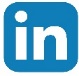 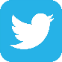 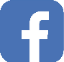 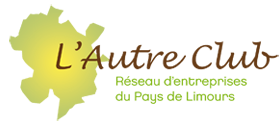 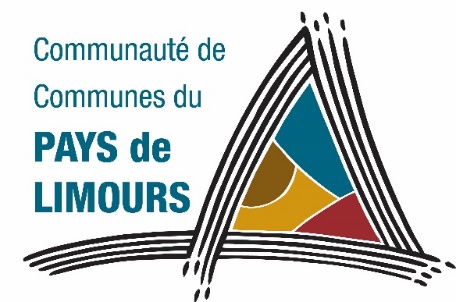 Raison SocialeEnseigne – Nom commercialN° SIRETAdresse de domiciliationJe confirme que mon activité s’adresse principalement voire exclusivement aux particuliers Oui ○                Non○Secteur(s) d’activité(s)Classification Artisan d’Art ? Oui ○                Non○Nom du référent de l’entreprise pour cet évènementN° de téléphone portableAdresse emailInstallation le vendredi 3 juin à partir de 9h15.Mise en place de créneau horaire d’installation pour réguler le flux (et ne pas gêner l’accès à la crèche matin et après-midi)Concert du samedi soir 18h-20h : souhaitez-vous rester ouvert sur ce créneau horaire ? (espace dédié) Oui ○                Non○Souhaitez-vous participer au petit-déjeuner d’accueil (8h45-9h45) ?                                           Le samedi matin ?                                           Le dimanche matin ?Si oui, pour combien de personnes ?                Oui ○     Non○                Oui ○     Non○…………………………………………..Avez-vous besoin d’une place de stationnement PMR ?(Personne Mobilité Réduite) Oui ○                Non○Apportez-vous votre barnum ?Pour rappel 3x3, blanc uni, 4 côtés et lestsQuelle(s) dimension(s) ?Si les dimensions et la couleur ne sont pas respectées, votre caution sera prélevée.Vous avez la possibilité de partager un barnum avec une entreprise de votre choix  Oui ○  Non○………………………………………….Si oui, nom de l’entreprise ?           La CCPL peut vous fournir 1 barnum monté pour 75 €.Êtes-vous intéressé par ce service ?Oui ○Non○Prévoyez-vous d’installer un groupe électrogène ?Est-il insonorisé ?Nombre de décibels ?Oui ○Non○Oui ○Non○…………………………Prévoir une grande rallonge électrique étanche Oui ○Matériel sanitaire à prévoir(Masques, gel hydroalcoolique, etc.)Oui ○Nombre de personnes présentes sur chaque stand avec Nom (s) et Prénom (s)Samedi :Dimanche :Déclaration d’allergies alimentaires particulières ?Préciser pour quelles personnes et de quelle nature :Oui ○            Non○Quel nom précis souhaitez-vous à la signalétique de votre stand ?Mon entreprise viendra au brief pour l’organisation de la Foire de Soucy de la CCPL               ○ Jeudi 12 Mai à 14h ou               ○ Mardi 17 Mai à 14h.Votre contribution à la loterie organisée par la CCPL :Un produit ?Un service ?Sa valeur unitaire ?Précisez SVP :…………………………………………..…………………………………………..…………………………………………..Souhaitez-vous organiser une animation propre à votre activité sur votre stand ? (pas de loterie)Au grand barnum dédié ?Si oui, quelle est-t-elle ?(Annonce micro à prévoir)Oui ○Non○           Oui ○Non○Avez-vous des recrutements à diffuser ?Si oui, le service Emploi de la CCPL vous contactera avant l’évènement pour diffuser votre annonce dans le programme de la FoireOui ○Non○Engagement de l’entreprise à être là sur les 2 jours de la Foire => pas de stand vide, sinon caution retenueOui ○Engagement à prendre soin du barnum loué à la CCPL ; si des dégradations sont constatées la caution sera retenue (selon état des lieux)Oui ○Respect des critères du barnum installé par l’exposant (dimensions, couleur..), sinon caution retenueOui ○Engagement de l’entreprise à commander auprès des Foodtrucks présents.1 repas minimum par jour par entreprise.(Centralisation des commandes auprès du service Développement Economique de la CCPL)Oui ○Respect du site et de votre stand en vidant chaque jour vos poubelles dans les colonnes prévues à cet effet.Prévoir une poubelle sur son stand Oui ○Relais de votre participation à cet évènement sur vos supports de communication (Facebook, Twitter, Site Internet, LinkedIn, newsletter, etc.) => Partenariat Oui ○